Pictures for the EMO press release: Protecting machine tools from cyber attacksEMO Hannover 2019 showcasing solutions for complex networked systems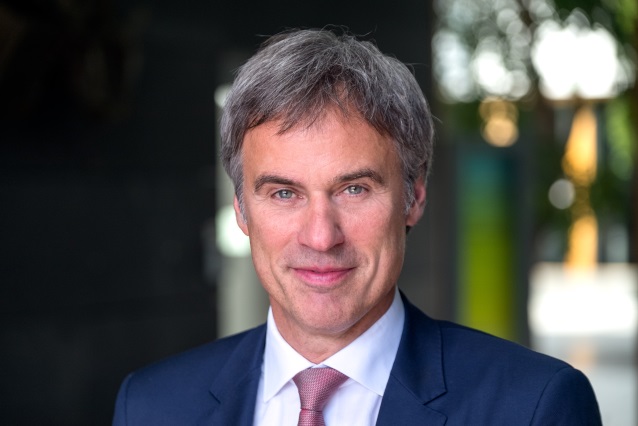 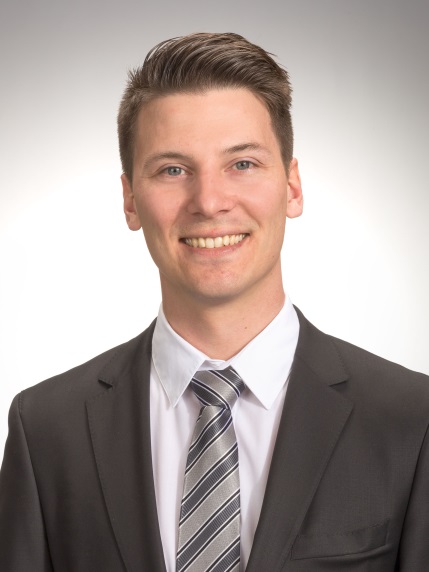 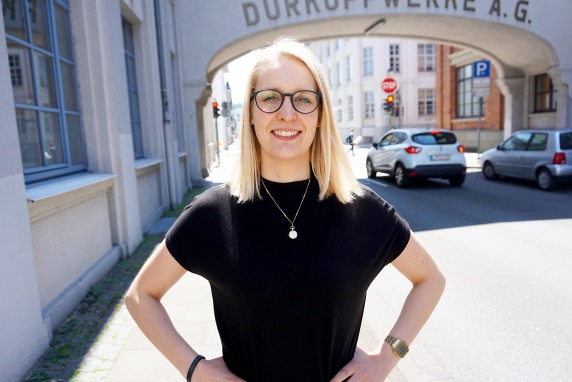 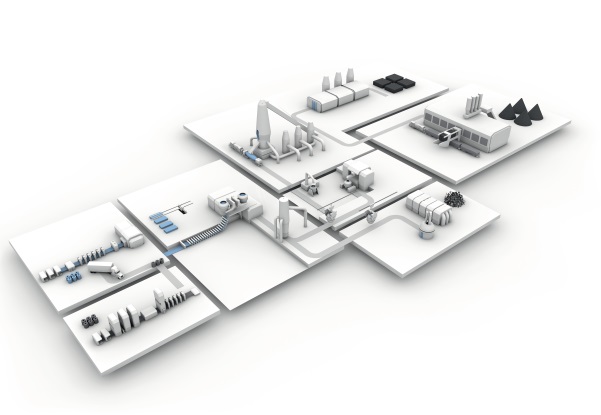 You will find texts and images relating to the EMO Hannover 2019 on the internet at https://www.emo-hannover.de/en/press/press-releases/press-releases/press-releases.xhtmlYou can also follow the EMO Hannover using our social media channels http://twitter.com/EMO_HANNOVER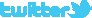 		 https://de.industryarena.com/emo-hannover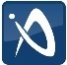 		www.linkedin.com/company/emo-hannover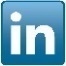 		http://www.youtube.com/metaltradefair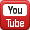 		http://facebook.com/EMOHannover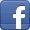 